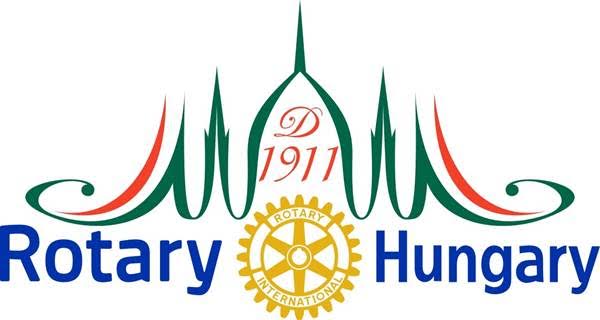 Környezetvédelmi táborÁltalános iskola 5. és 6. osztályos diákjai számáraIdőpont: 2019.07.22 - 07.26.TataÉrkezés:     		 7.30-tól 8.30-igTávozás:		16 órától, felügyelet 17 óráigHelyszín:         		Öreg Tó Club Hotel, TataEllátás:            		reggeli, ebéd, uzsonnaRészvételi díj:		Díjmentes (Tatabányai Rotary Club támogatásával)Jelentkezés feltételei: 	 jó tanulmányi eredmény (min. 4-es átlag)Jelentkezés:		2019.06.14-ig elnok@rotarytatabanya.hu címen, vagy 06/70/409-7963Programok:  - Környezetvédelemmel kapcsolatos interaktív, játékos feladatok- Rotary ismeretek, vetélkedő,  kvíz- Ismerkedés a lego robotokkal és az automatizációval, - Dottó, Fényes tanösvény, Tatai vár,- egyéb szabadidős tevékenység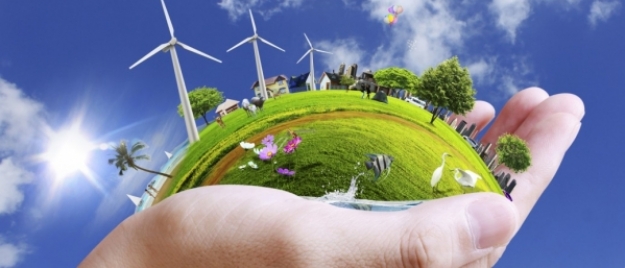 